January Problem of The Day Spiral Review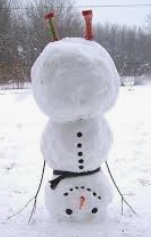 SunMonTuesWedThursFriSat1-98 + 67 – (-45) 24a + -6b – 10a + 11b – 8 3(-5)(3)(-2)4-2x + 8 = -10567(-5)(3)(-2)8-3(x – 2) 910-5.60 + 18.911-8.5 ÷ 0.512131415-6x = -721617-80 + 12 – 3 187x + 12 + -2x –  10192021-10.2 + 120.9722-8x + 2 > -623-3(x + 10) 24You can bake 10 cookies in 12 minutes, how long will it take you to bake 50 cookies?25 Scale: 2 in = 6 ftYou draw a model of your room. The length of your model is 6 in and the width is 9 in. How long is the actual length and width?2627284x – 8 = 3229302 + 31x(5 – 8)